	SEMANA DEL 14 AL 18 DE FEBRERO DEL 2022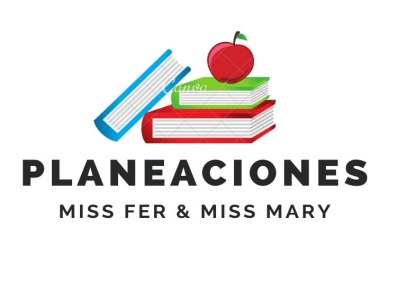 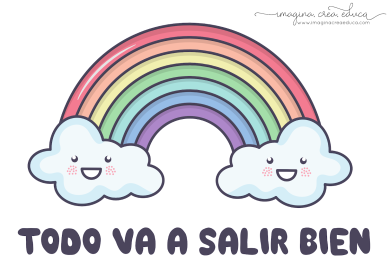 PLAN DE TRABAJOESCUELA PRIMARIA: ___________		PRIMERGRADO		MAESTRO (A) : _________________NOTA: es importante que veas las clases por la televisión diariamente para poder realizar tus actividades. Anexo #1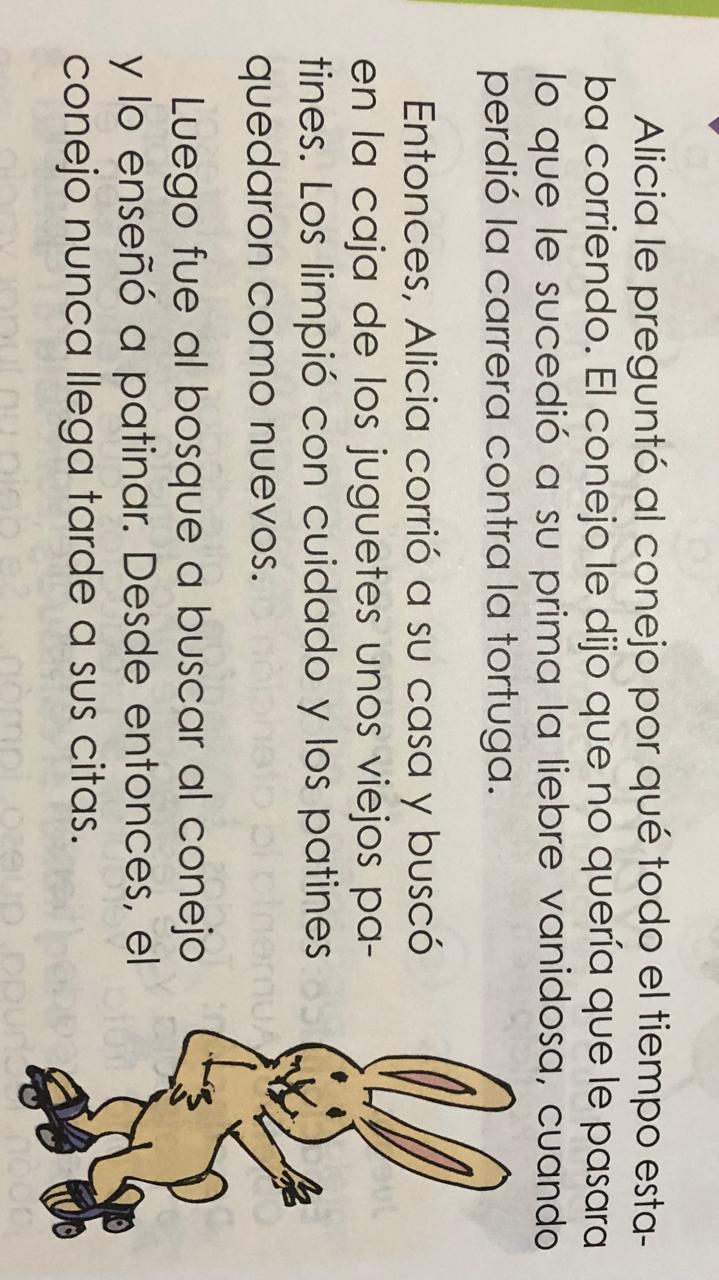 Anexo #2 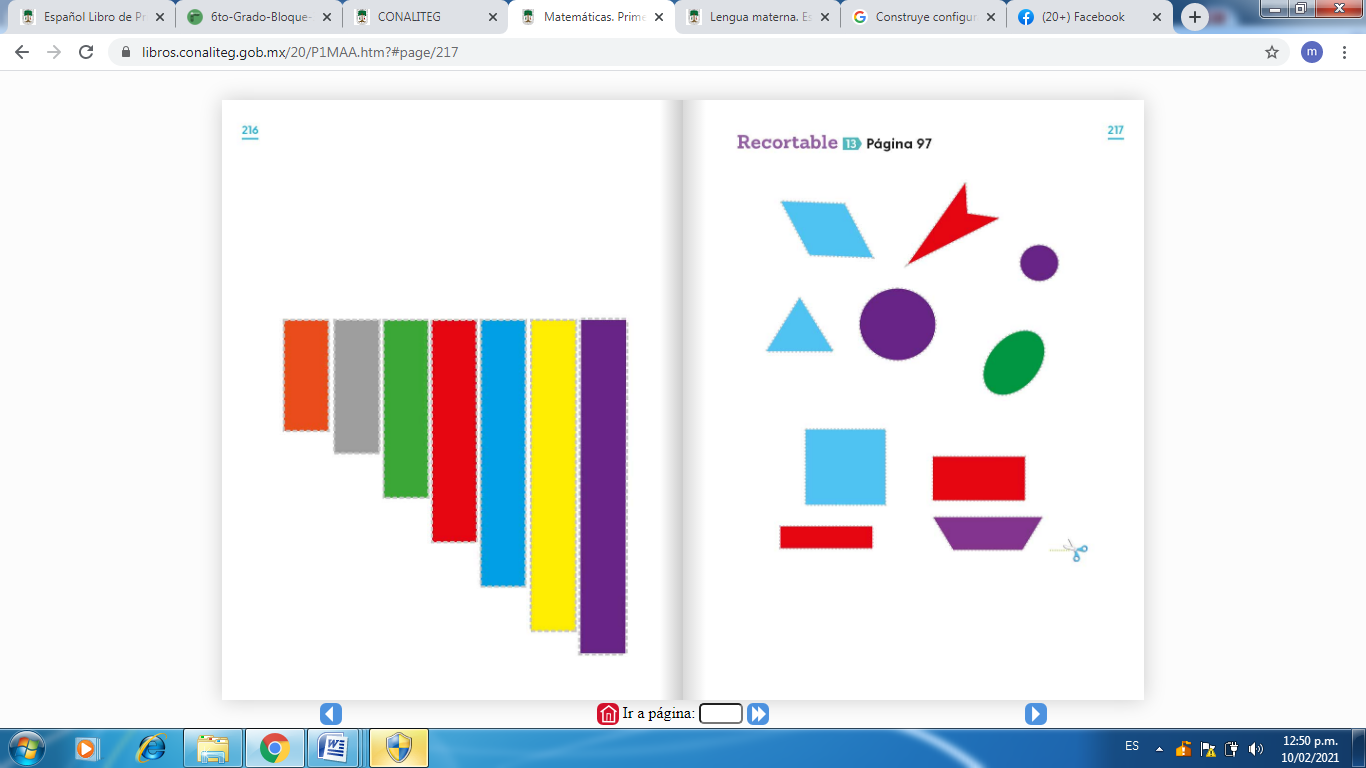 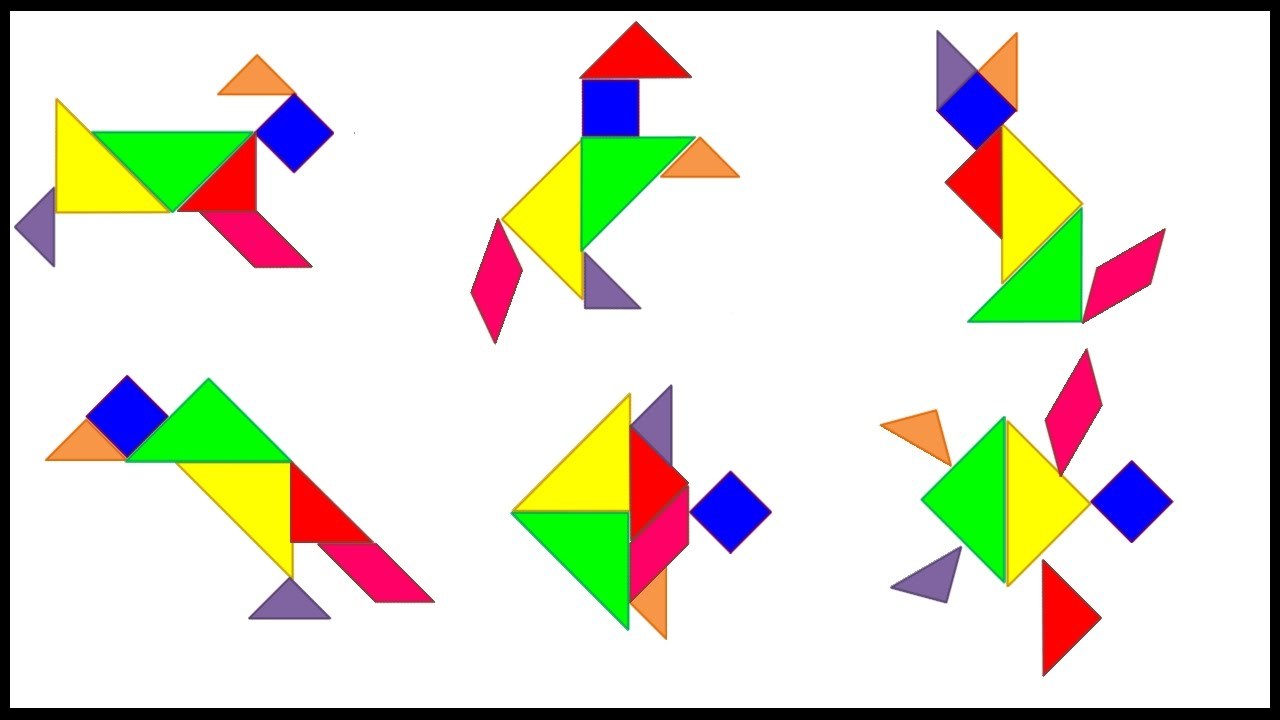 Anexo # 3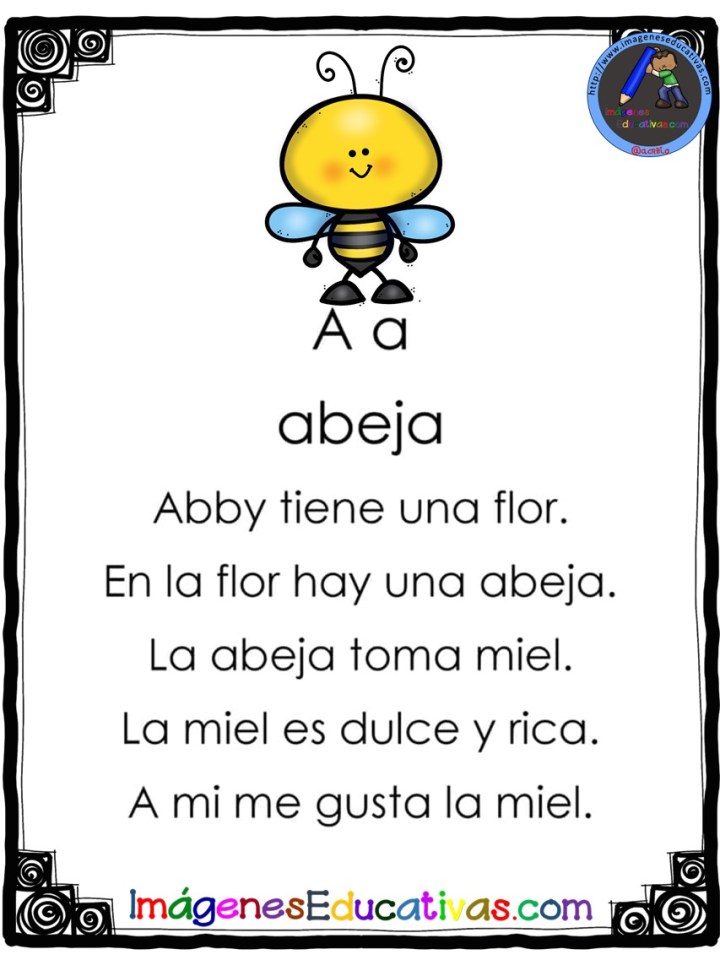 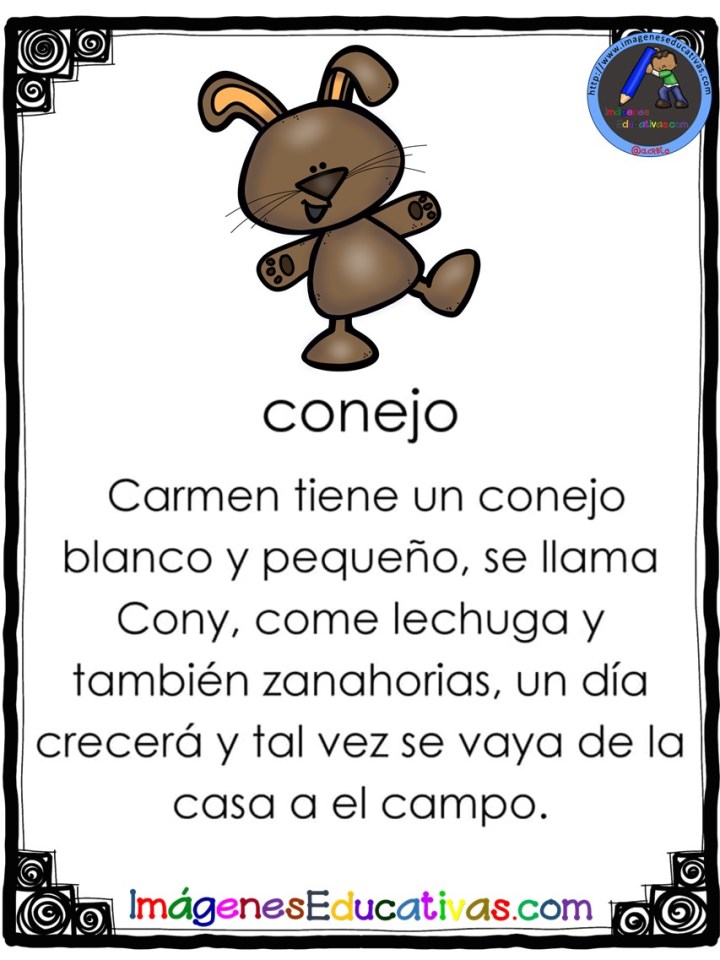 Anexo # 3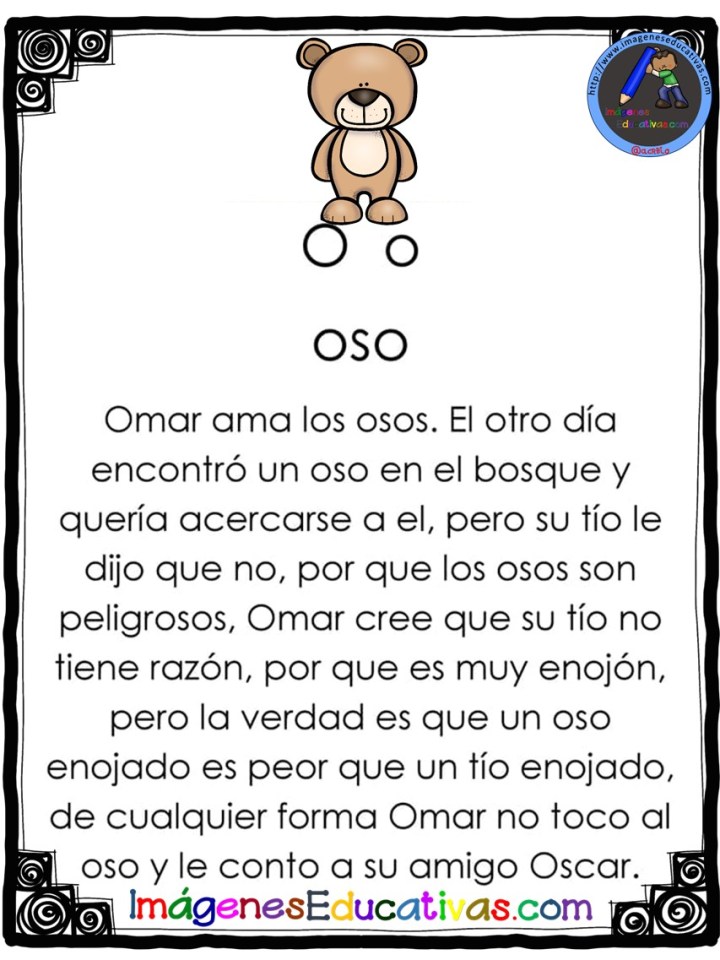 Anexo #4 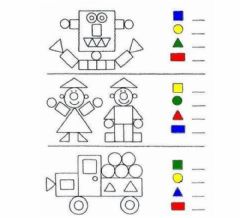 Anexo #5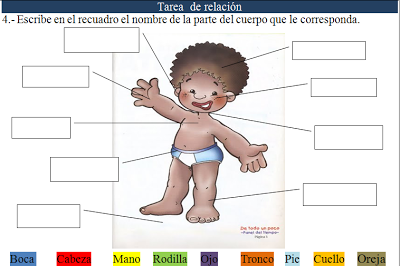 EN EL ESFUERZO ESTA EL ÉXITO!RECONOCEMOS TU ESFUERZO DURANTE ESTA CONTINGENCIA, POR ESO QUEREMOS AGRADECER TU CONFIANZA Y PREFERNCIA.Por favor no distribuyas masivamente este material.MISS FER Y MISS MARY ESTAREMOS ENVIANDO EL PLAN EN FORMATO WORD CADA JUEVES.GRACIAS POR SU COMPRA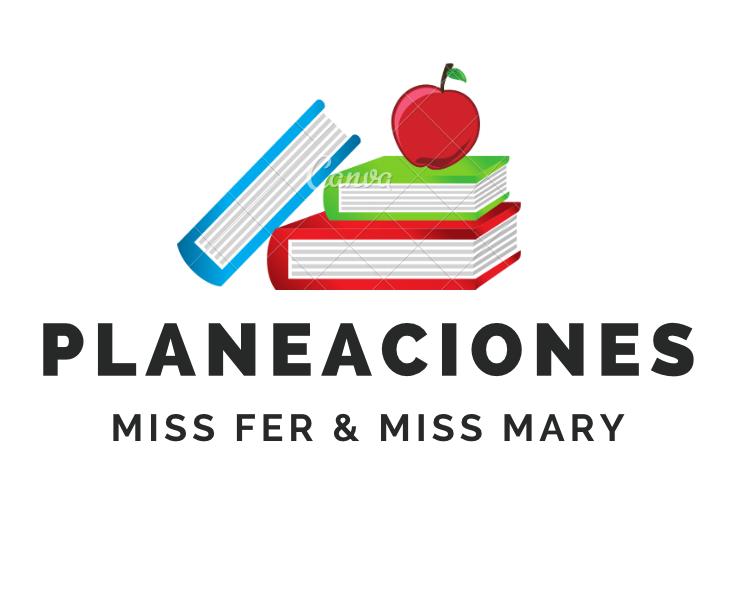 ASIGNATURAAPRENDIZAJE ESPERADOPROGRAMA DE TV ACTIVIDADESSEGUIMIENTO Y RETROALIMENTACIÓNLUNESEducación SocioemocionalIdentifica la alegría como una emoción efectiva para establecer vínculos de amistad y compañerismo.Por definirCompleta en tu cuaderno la frase según la emoción. Puedes tomar como ejemplo las que aparecen en la imagen. 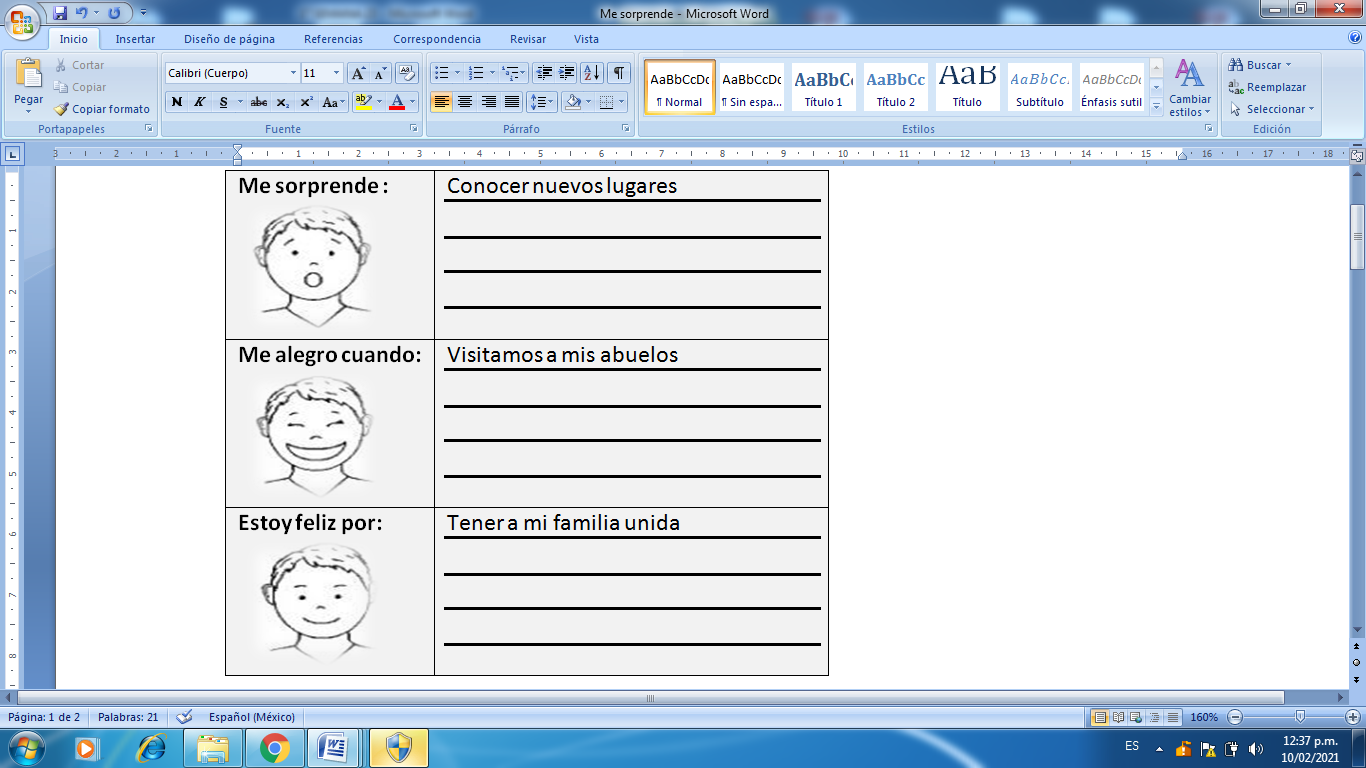 Envía evidencias de tus trabajos al whatsApp de tu maestro (a).NOTA: no olvides ponerle la fecha a cada trabajo y tú nombre en la parte de arriba.  LUNESConocimiento del medio Reconoce las distintas partes del cuerpo, y practica hábitos de higiene y alimentación para cuidar su salud.Por definirObserva las imágenes que aparecen en la página 90 de tu libro de texto y responde las siguientes preguntas en tu cuaderno. 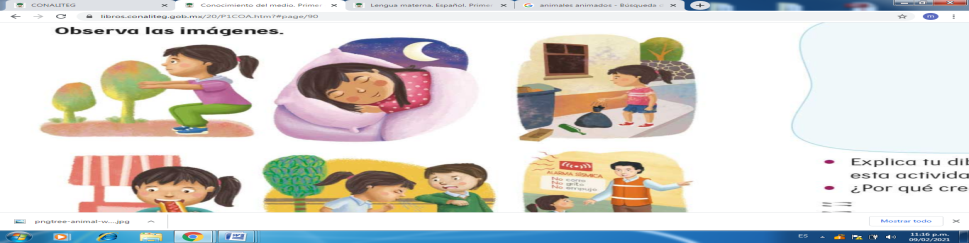 1.- ¿Qué actividades debemos hacer para cuidar nuestra salud?2.- ¿Por qué es importante cuidar nuestro cuerpo?3.- ¿Qué otras cuidados debemos tener para lograr un cuerpo sano y limpio?Envía evidencias de tus trabajos al whatsApp de tu maestro (a).NOTA: no olvides ponerle la fecha a cada trabajo y tú nombre en la parte de arriba.  LUNESLengua materna Selecciona textos para escuchar su lecturaPor definirSolicita a un adulto que te lea el texto del Anexo #1 y responde en tu cuaderno las siguientes preguntas:1.- ¿A que cuento o fabula te recuerda el texto?2.- ¿Qué fue lo que te hizo recordarlo? Envía evidencias de tus trabajos al whatsApp de tu maestro (a).NOTA: no olvides ponerle la fecha a cada trabajo y tú nombre en la parte de arriba.  LUNESVida saludable Expresa razones acerca de por qué los alimentos procesados ponen enriesgo la salud, en comparación con los alimentos frescosPor definirElabora en tu cuaderno un pequeño anuncio sobre alimentos que dañan tu salud, y el beneficio que trae consumir alimentos saludables.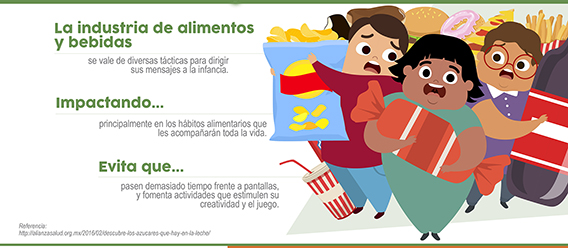 Envía evidencias de tus trabajos al whatsApp de tu maestro (a).NOTA: no olvides ponerle la fecha a cada trabajo y tú nombre en la parte de arriba.  ASIGNATURAAPRENDIZAJE ESPERADOPROGRAMA DE TV ACTIVIDADESSEGUIMIENTO Y RETROALIMENTACIÓNMARTESMatemáticasConstruye configuraciones utilizando figuras geométricas.Por definirCompleta en tu cuaderno las siguientes sucesiones de figuras geométricas.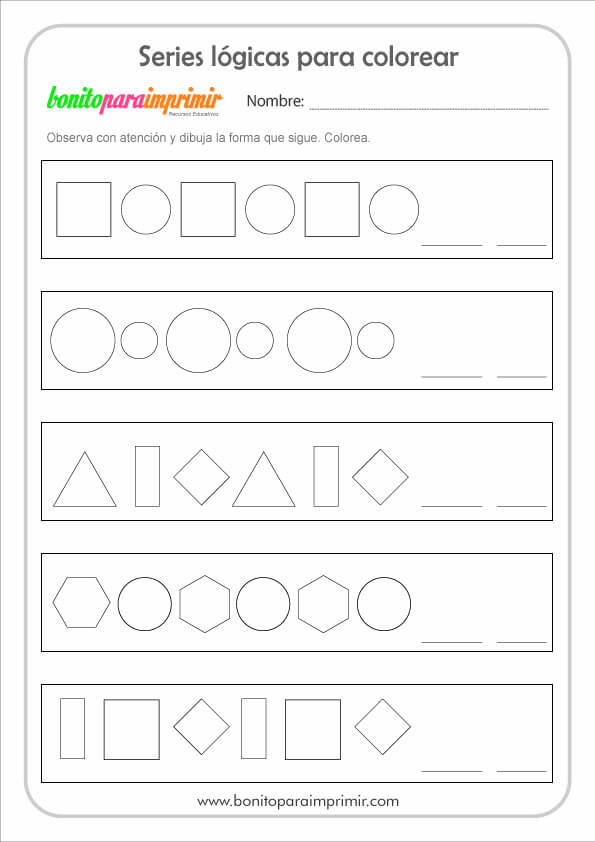 Envía evidencias de tus trabajos al whatsApp de tu maestro (a).NOTA: no olvides ponerle la fecha a cada trabajo y tú nombre en la parte de arriba.  MARTESFormación cívica y ética Identifica que hay diferencias con sus pares y las respeta para contribuir a una convivencia pacífica en el aula y la escuela.Por definirSolicita ayuda para leer el cuento “Las aventuras de Teporingo” de las páginas 62 y 63 de tu libro de texto y contesta en tu cuaderno las siguientes preguntas.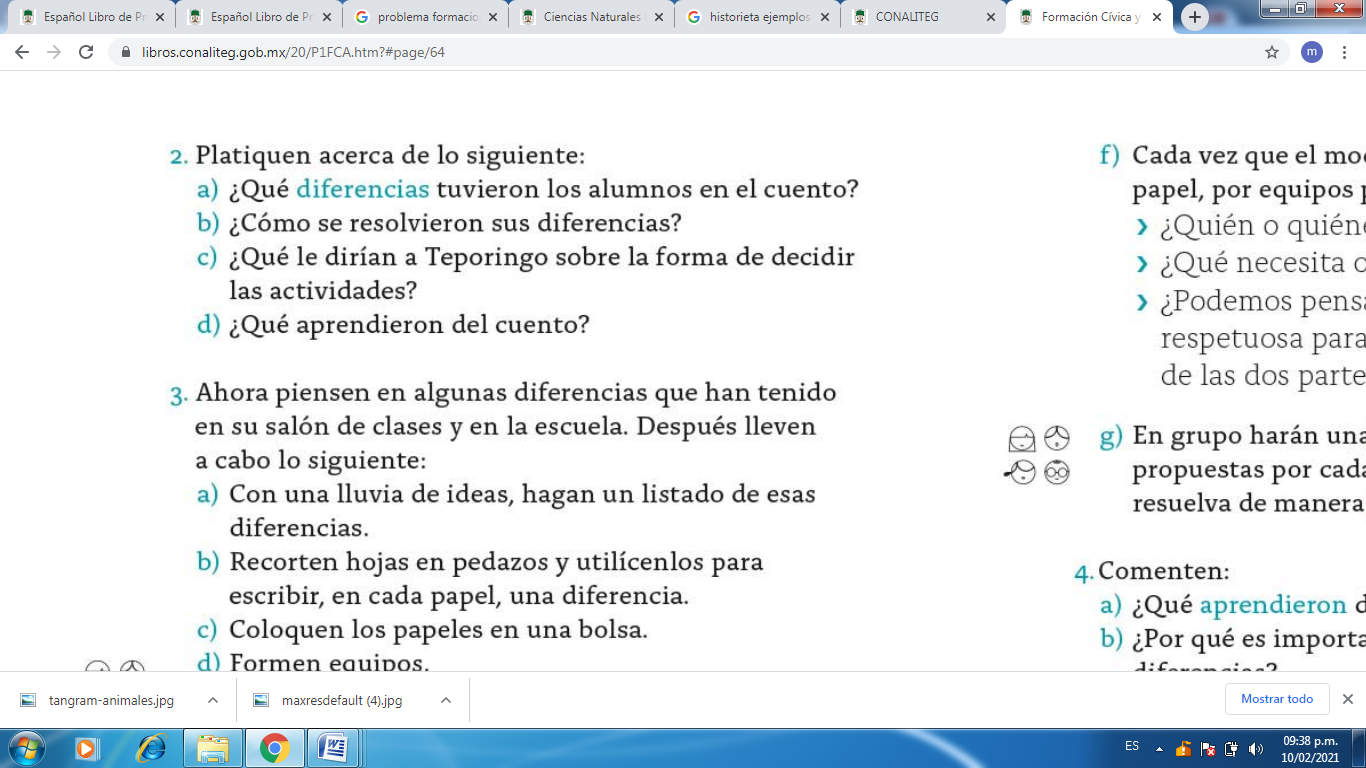 Envía evidencias de tus trabajos al whatsApp de tu maestro (a).NOTA: no olvides ponerle la fecha a cada trabajo y tú nombre en la parte de arriba.  MARTESLengua materna Selecciona textos para escuchar su lectura.Por definir“Escucha y adivina” Contesta la página 96 de tu libro de español, en donde deberás escribir la respuesta a la adivinanza.Elige 2 animales que te gusten y escribe en tu cuaderno una adivinanza para cada uno de ellos. 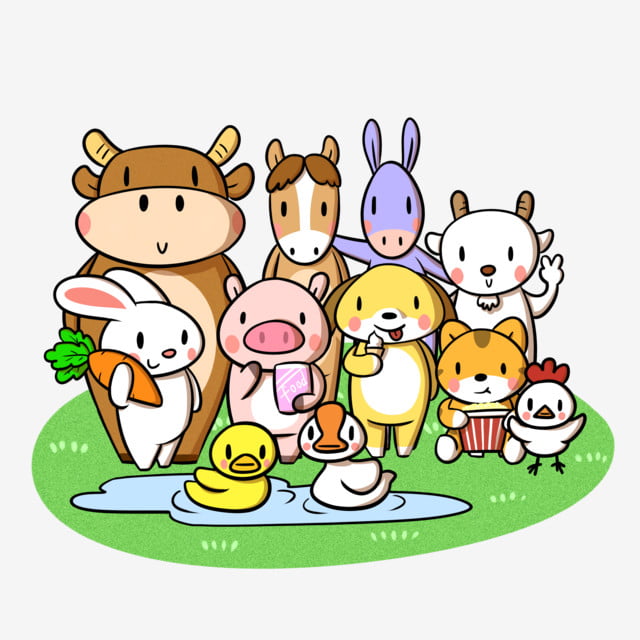 Envía evidencias de tus trabajos al whatsApp de tu maestro (a).NOTA: no olvides ponerle la fecha a cada trabajo y tú nombre en la parte de arriba.  ASIGNATURAAPRENDIZAJE ESPERADOPROGRAMA DE TV ACTIVIDADESSEGUIMIENTO Y RETROALIMENTACIÓNMIÉRCOLES Conocimiento del medio Reconoce las distintas partes del cuerpo, y practica hábitos de higiene y alimentación para cuidar su salud.Por definir Escribe en tu cuaderno 3 acciones que debemos realizar para tener nuestro cuerpo sano. 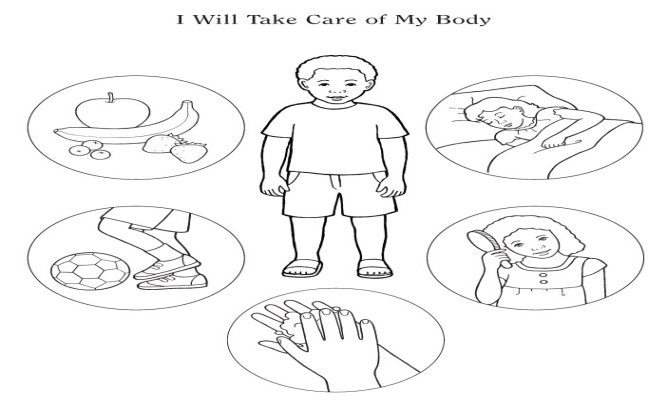 Contesta la página 91 de tu libro de Conocimiento del Medio. Envía evidencias de tus trabajos al whatsApp de tu maestro (a).NOTA: no olvides ponerle la fecha a cada trabajo y tú nombre en la parte de arriba.  MIÉRCOLES Matemáticas Construye configuraciones utilizando figuras geométricasPor definirUtiliza el material recortable. 13 página 217. Deberás elaborar una figura como el ejemplo. Anexo #2 Responde la página 100 de tu libro de texto Envía evidencias de tus trabajos al whatsApp de tu maestro (a).NOTA: no olvides ponerle la fecha a cada trabajo y tú nombre en la parte de arriba.  MIÉRCOLES Lengua materna Selecciona textos para escuchar su lectura.Por definirRevisa los cuentos que aparecen en el Anexo #3 Selecciona el que más te guste, e intenta leérselo a tus padres o algún familiar. Escribe en tu cuaderno las palabras que te resultaron más complicadas al momento de leer Responde la página 97 de tu libro de texto. 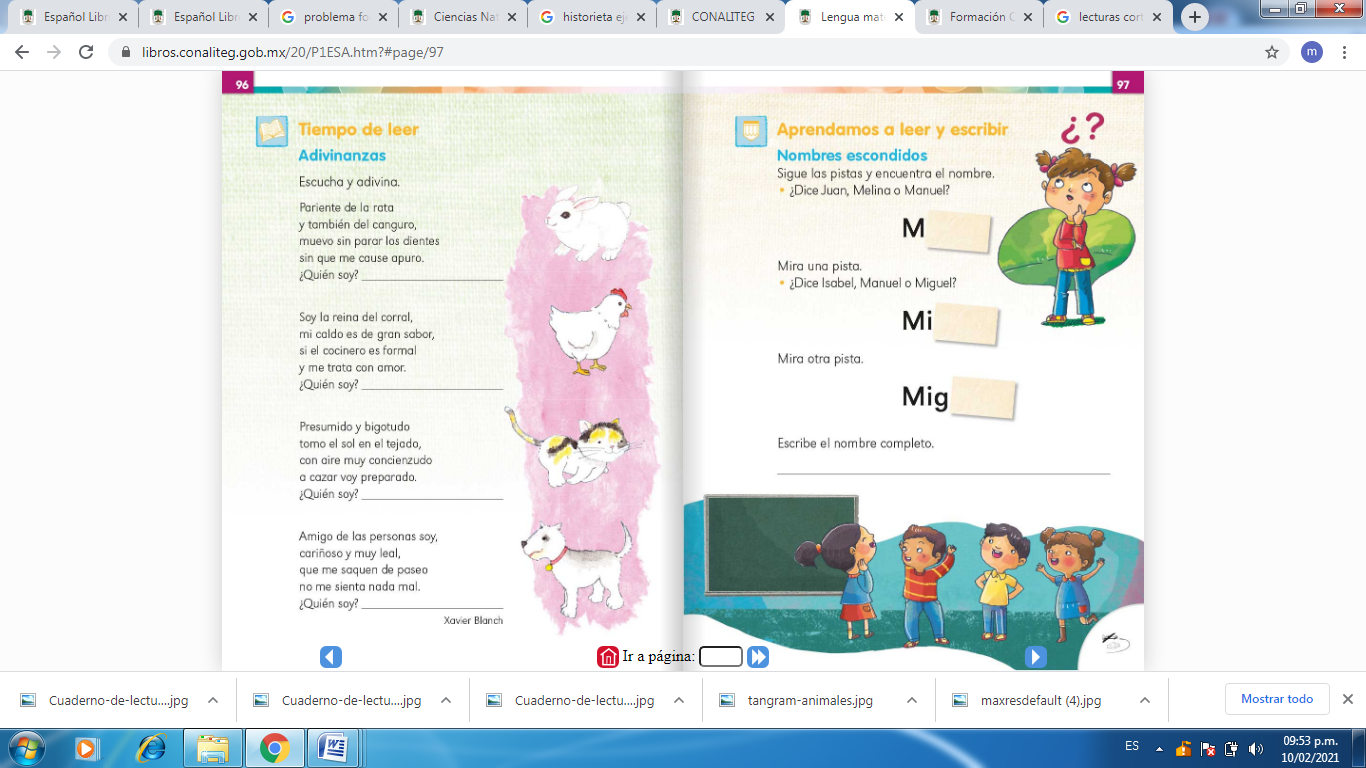 Envía evidencias de tus trabajos al whatsApp de tu maestro (a).NOTA: no olvides ponerle la fecha a cada trabajo y tú nombre en la parte de arriba.  ASIGNATURAAPRENDIZAJE ESPERADOPROGRAMA DE TV ACTIVIDADESSEGUIMIENTO Y RETROALIMENTACIÓNJUEVESLengua materna Incorpora letras con valor sonoro convencional en susescrituras y escribe tomando en cuenta la forma sonora de la palabra oral, aunque sólo lo pueda hacer con la primera sílaba de los nombres queescribe.Por definirEscribe en tu cuaderno el nombre de cada dibujo.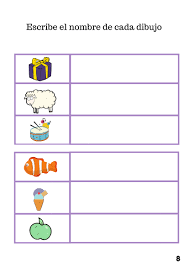 Envía evidencias de tus trabajos al whatsApp de tu maestro (a).NOTA: no olvides ponerle la fecha a cada trabajo y tú nombre en la parte de arriba.  JUEVESConocimiento del medioReconoce las distintas partes del cuerpo, y practicahábitos de higiene y alimentación para cuidar su salud.Por definir Contesta las páginas 92 y 93 de tu libro de texto. 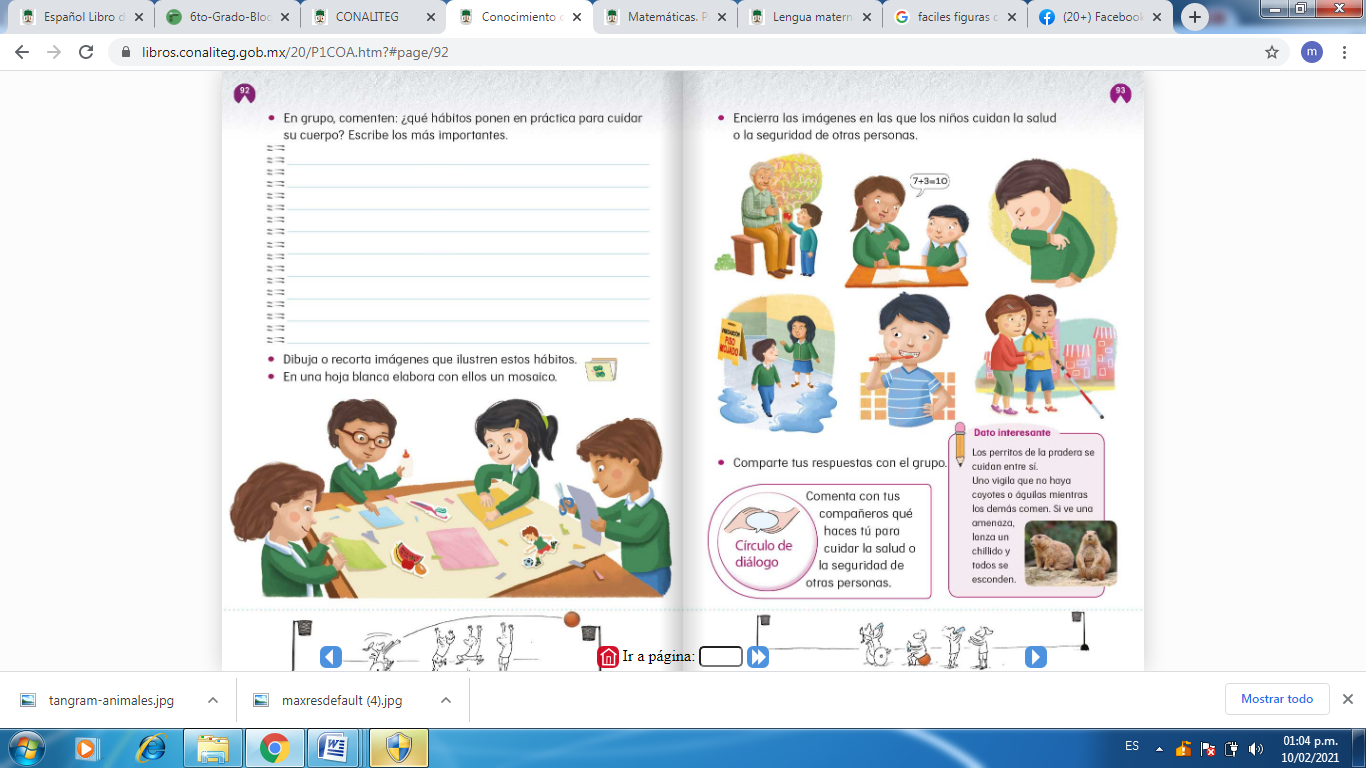 Envía evidencias de tus trabajos al whatsApp de tu maestro (a).NOTA: no olvides ponerle la fecha a cada trabajo y tú nombre en la parte de arriba.  JUEVESMatemáticas Construye configuraciones utilizando figuras geométricasPor definirAnota en tu cuaderno la cantidad de figuras geométricas que se utilizaron para realizar los siguientes dibujos. Anexo #4 Envía evidencias de tus trabajos al whatsApp de tu maestro (a).NOTA: no olvides ponerle la fecha a cada trabajo y tú nombre en la parte de arriba.  JUEVESEducación física Emplea distintos segmentos corporales al compartir sus posibilidades expresivas y motrices en actividades yjuegos, para mejorar el conocimiento de siPor definirSegmentos corporalesEscribe en el recuadro la parte del cuerpo que corresponde, revisar Anexo #5Envía evidencias de tus trabajos al whatsApp de tu maestro (a).NOTA: no olvides ponerle la fecha a cada trabajo y tú nombre en la parte de arriba.  ASIGNATURAAPRENDIZAJE ESPERADOPROGRAMA DE TV ACTIVIDADESSEGUIMIENTO Y RETROALIMENTACIÓNVIERNESMatemáticas Consejo Técnico EscolarEnvía evidencias de tus trabajos al whatsApp de tu maestro (a).NOTA: no olvides ponerle la fecha a cada trabajo y tú nombre en la parte de arriba.  VIERNESConocimiento del medio Consejo Técnico EscolarEnvía evidencias de tus trabajos al whatsApp de tu maestro (a).NOTA: no olvides ponerle la fecha a cada trabajo y tú nombre en la parte de arriba.  VIERNESEducación socioemocional Consejo Técnico EscolarEnvía evidencias de tus trabajos al whatsApp de tu maestro (a).NOTA: no olvides ponerle la fecha a cada trabajo y tú nombre en la parte de arriba.  